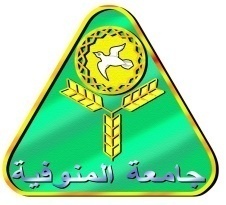 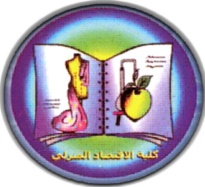 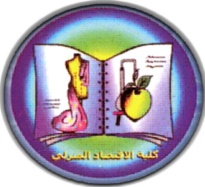   كلية الاقتصاد المنزليأمانة المجالس واللجان  محضرمجلس الكلية (الجلسة التاسعة) في العام الجامعي 2019/2020 مالمنعقدة يوم الأحد الموافق 10/5/2020محضر إجتماعالجلسة الثامنة لمجلس الكلية المنعقدة يوم الأحد الموافق 10/5/2020في العام الجامعي 2019 /2020 مأجتمع مجلس الكلية ( الجلسة التاسعة) on line  وذلك  في تمام الساعة الحادية عشر صباحاً يوم الأحد الموافق 10/5/ 2020برئاسة السيد الأستاذ الدكتور/ شريف صبرى رجب - عميد الكلية ورئيس المجلس وحضور كل من :        وقد دعى للحضور1- د./ خالد محيى الدين محمد - أستاذ الملابس والنسيج المتفرغ بالكلية بصفته مدير وحدة ضمان الجودةوقد اعتذار عن الحضور كل من:استهل السيد الأستاذ الدكتور / عميد الكلية الجلسة  ومرحبا سيادته بالسادة الأعضاء  ثم شرع سيادته بالنظر في جدول الأعمال على النحو التالى 1- المصادقات :-المصادقة على موضوعات الجلسة الثامنة لمجلس الكلية المنعقدة يوم الأحد الموافق 12 /4/2020 فى العام الجامعى 2019/2020.القرار :- المصادقة1- مذكرة إدارة الدراسات العليا بشأن النظر في :-التوصية بمنح الدرجات العلمية  للطلاب الآتية أسمائهم وذلك بناء على التقارير الفردية والجماعية للسادة الأساتذة أعضاء لجنة الفحص والمناقشة للرسائل العلمية وهم :-منح درجة الماجستير للطالبة/ مروة مروان أحمد ابو سلامه  تخصص / التغذية وعلوم الأطعمة منح درجة الماجستير للطالبة/ مروة ذكي الدين محمد العبد  تخصص/الاقتصاد المنزلي والتربيةمنح درجة الدكتوراه للطالبة/مايسة مختار محمود مصطفي  تخصص / الاقتصاد المنزلي والتربية  موافقة الأقسام العلمية بتاريخ 3/5/2020 وموافقة  لجنة الدراسات العليا بتاريخ6 /5/2020 مالقــــرار:- الموافقة مع رفع الأمر للجامعة2- مذكرة إدارة الدراسات العليا بشأن النظر في :-تسجيل خطة البحث للطالبة / شيرين محمد حسن عامر – المقيدة لدرجة الدكتوراه  في الاقتصاد المنزلي تخصص التغذية وعلوم الاطعمة  بعنوان " تأثير التدخل الغذائي علي المؤشرات الصحية للأطفال المصابين بمرض داون – دراسة سريرية عشوائية". حيث تبين بمراجعة الجامعة ان لجنة الاشراف علي الطالبة المذكورة بعاليه (4) مشرفين وهذا مخالف لنص المادة (32) من اللائحة الداخلية للكلية وتم رفع اسم أ.د/طارق محمد عبد الرحمن -أستاذ بقسم التغذية وعلوم الاطعمة كلية الاقتصاد المنزلي جامعة المنوفية.لتصبح  لجنة الأشراف على النحو التالي:-موافقة القسم العلمي بتاريخ 3/5/2020 وموافقة  لجنة الدراسات العليا بتاريخ6 /5/2020 مالقــــرار:- الموافقة مع رفع الأمر للجامعة3- مذكرة إدارة الدراسات العليا بشأن النظر في :- تسجيل خطة البحث للطالبة/ ريم عطيه عبد الحليم سليم المقيدة لدرجة الماجستير في الاقتصاد المنزلي تخصص التغذية وعلوم الأطعمة بعنـوان " التأثير المحتمل لمسحوق أوراق التوت و التين علي الفئران المصابة بالسكر المستحث بالأستربتوسيتوسين ".علما بأن لجنة الأشراف:-موافقة القسم العلمي بتاريخ 3/5/2020 وموافقة  لجنة الدراسات العليا بتاريخ6 /5/2020 مالقــــرار:- الموافقة مع رفع الأمر للجامعة4- مذكرة إدارة الدراسات العليا بشأن النظر في :-تسجيل خطة البحث للطالبة / نورا ناجي السيد رياض -المقيدة لدرجة الماجستير في الاقتصاد المنزلي تخصص التغذية وعلوم الاطعمة  بعنوان " دراسة الخواص الكيميائية و الوظيفية و التغذوية لمعزول بروتين الفاصوليا الحمراء و استخدامه في التطبيقات الغذائية "علما بأن لجنة الأشراف:- موافقة القسم العلمي بتاريخ 3/5/2020 وموافقة  لجنة الدراسات العليا بتاريخ6 /5/2020 مالقــــرار:- الموافقة مع رفع الأمر للجامعة5- مذكرة إدارة الدراسات العليا بشأن النظر في :-تسجيل خطة البحث للطالبة / أمنية محمد حلمي محمد غريب  -المقيدة لدرجة الماجستير في الاقتصاد المنزلي تخصص الملابس و النسيج  بعنوان "تصميم و تنفيذ ملابس السباحة للأطفال مستوحاه من البيئة البحرية  ".علما بأن لجنة الأشراف:-موافقة القسم العلمي بتاريخ 3/5/2020 وموافقة  لجنة الدراسات العليا بتاريخ6 /5/2020 مالقــــرار:- الموافقة مع رفع الأمر للجامعة6- مذكرة إدارة الدراسات العليا بشأن النظر في :-تسجيل خطة البحث للطالبة /هدي ابراهيم اسماعيل حسن - المقيدة لدرجة الدكتوراه في الاقتصاد المنزلي تخصص الملابس و النسيج   بعنوان " استخدام تقنية الطابعات ثلاثية الابعاد لتطوير صناعة الملابس الجلدية لتحقيق التنمية المستدامة ." حيث تبين بمراجعة الجامعة ان لجنة الاشراف علي الطالبة المذكورة بعاليه(4) مشرفين وهذا مخالف لنص المادة (32) من اللائحة الداخلية للكلية وتم رفع اسم د/ايمان رافت ابو السعود - مدرس الملابس و النسيج كلية الاقتصاد المنزلي – جامعة المنوفية لتصبح  لجنة الأشراف على النحو التالي:-موافقة القسم العلمي بتاريخ 3/5/2020القــــرار:- الموافقة مع رفع الأمر للجامعة7-مذكرة إدارة الدراسات العليا بشأن النظر في:- تسجيل خطة البحث للطالبة / سماح عصام عبد المولي الامام  -المقيدة لدرجة الدكتوراه في الاقتصاد المنزلي تخصص الملابس و النسيج  بعنوان "الاستفادة من المعالجة بالبلازما للأقمشة الصناعية لتحسين خصائص الراحة الملبسية  ". حيث تبين بمراجعة الجامعة ان لجنة الاشراف علي الطالبة المذكورة بعاليه(4) مشرفين وهذا مخالف لنص المادة (32) من اللائحة الداخلية للكلية وتم رفع اسم د/زينب محمد عبد الله - مدرس الملابس و النسيج كلية الاقتصاد المنزلي – جامعة المنوفيةلتصبح  لجنة الأشراف على النحو التالي:-موافقة القسم العلمي بتاريخ 3/5/2020القــــرار:- الموافقة مع رفع الأمر للجامعة8-مذكرة إدارة الدراسات العليا بشأن النظر في :- تعديل لجنة الاشراف للطالبة/ همت مصطفي محمد علي- المقيدة لدرجة الدكتوراه في الاقتصاد المنزلي- تخصص التغذية وعلوم الاطعمة  بعنوان " الاستفادة من  المنتجات الثانوية لثمار المانجو و الموز علي جودة     بعض منتجات المخابز  "   علما بأن لجنة الأشراف:- والتعديل المطلوب هو:-إضافة اسم السيد الاستاذ الدكتور/ عماد محمد عبد الحليم الخولي- ووظيفته أستاذ التغذية وعلوم الأطعمة - كلية الاقتصاد المنزلي  - جامعة المنوفية وذلك لحاجة البحث لتخصص سيادته لتصبح لجنة الاشراف علي النحو التالي:-موافقة القسم العلمي بتاريخ 3/5/2020 وموافقة  لجنة الدراسات العليا بتاريخ6 /5/2020 م القــــرار:- الموافقة مع رفع الأمر للجامعة9- مذكرة إدارة الدراسات العليا بشأن النظر في :-  تعديل لجنة الاشراف للطالبة/ سحر جمال محمد الشرقاوي- المقيدة لدرجة الماجستير  في الاقتصاد المنزلي-     تخصص التغذية وعلوم الاطعمة بعنوان " التأثير المضاد للسمنة لقشور ثمار الجارسينيا كامبوجيا في الفئران    المصابة بالسمنة    " .   علما بأن لجنة الأشراف:- والتعديل المطلوب هو:-إضافة اسم الدكتورة/ لمياء عبد الحميد دياب - ووظيفتها مدرس بقسم التغذية وعلوم الاطعمة - كلية الاقتصاد المنزلي  - جامعة المنوفية كمعاون في الإشراف لتصبح لجنة الاشراف علي النحو التالي:-موافقة القسم العلمي بتاريخ 3/5/2020 وموافقة  لجنة الدراسات العليا بتاريخ6 /5/2020 م القــــرار:- الموافقة مع رفع الأمر للجامعة10- مذكرة إدارة الدراسات العليا بشأن النظر في :-مد مدة الدراسة الطالبة:موافقة القسم العلمي بتاريخ 3/5/20202020 وموافقة  لجنة الدراسات العليا بتاريخ6 /5/2020 مالقــــرار:- الموافقة مع رفع الأمر للجامعة11-مذكرة إدارة الدراسات العليا بشأن النظر في :-إيقاف قيد الطالبة  :موافقة القسم العلمي بتاريخ 3/5/20202020 وموافقة  لجنة الدراسات العليا بتاريخ6 /5/2020 مالقــــرار:- الموافقة مع رفع الأمر للجامعة12-مذكرة إدارة الدراسات العليا بشأن النظر في :-تشكيل لجنة الفحص والمناقشة الطالبة / شيماء الطاهر أحمد سليمان - المقيدة لدرجة الدكتوراه  في الاقتصاد المنزلي تخصص التغذية وعلوم الاطعمة  بعنوان " تأثير كسب وبذور الكتان والسمسم وعباد الشمس لخفض مستويات الكولسترول وجلوكوز الدم.علما بأن لجنة الأشراف:-علما بان لجنة الفحص والمناقشة على النحو التالي:- موافقة القسم العلمي بتاريخ 3/5/2020 وموافقة  لجنة الدراسات العليا بتاريخ6 /5/2020 مالقــــرار:- الموافقة مع رفع الأمر للجامعة13- مذكرة إدارة الدراسات العليا بشأن النظر في :-تشكيل لجنة الفحص والمناقشة الطالبة / ايمان محمد قطب عبد الغني - المقيدة لدرجة الدكتوراه في الاقتصاد المنزلي تخصص ادارة المنزل و المؤسسات  بعنوان " برنامج ارشادي لتنمية وعي الشباب المقبلين علي الزواج باستخدام التفكير الابداعي في حل المشكلات التصميمية بالمسكن .علما بأن لجنة الأشراف:-علما بان لجنة الفحص والمناقشة على النحو التالي:- موافقة القسم العلمي بتاريخ 3/5/2020 وموافقة  لجنة الدراسات العليا بتاريخ6 /5/2020 مالقــــرار:- الموافقة مع رفع الأمر للجامعة14-مذكرة إدارة الدراسات العليا بشأن النظر في :-تشكيل لجنة الفحص والمناقشة الطالبة / أمنية محمود فوزي عبد الله -المقيدة لدرجة الماجستير في الاقتصاد المنزلي تخصص ادارة المنزل و المؤسسات  بعنوان " مهارة التفاوض و علاقتها بالتنبؤ بنجاح الحياة الاسرية لدي عينة من الفتيات المقبلات علي الزواج " .علما بأن لجنة الأشراف:-علما بان لجنة الفحص والمناقشة على النحو التالي:- موافقة القسم العلمي بتاريخ 3/5/2020 وموافقة  لجنة الدراسات العليا بتاريخ6 /5/2020 مالقــــرار:- الموافقة مع رفع الأمر للجامعة15-مذكرة إدارة الدراسات العليا بشأن النظر في :-تشكيل لجنة الفحص والمناقشة الطالبة / سارة عبد الكريم رمضان القليني- المقيدة لدرجة الدكتوراه في الاقتصاد المنزلي تخصص  ادارة المنزل و المؤسسات بعنوان " استراتيجية إدارة تمكين ذوي القدرات الخاصة حركيا وعلاقته بالسلام الاجتماعي. " .علما بأن لجنة الأشراف:-علما بان لجنة الفحص والمناقشة على النحو التالي:-  موافقة القسم العلمي بتاريخ 3/5/2020 وموافقة  لجنة الدراسات العليا بتاريخ6 /5/2020 مالقــــرار:- الموافقة مع رفع الأمر للجامعة16- مذكرة إدارة الدراسات العليا بشأن النظر في :-  تشكيل لجنة الفحص والمناقشة الطالبة / ابرار عاطف عبد الستار قاسم - المقيدة لدرجة الماجستير في الاقتصاد المنزلي تخصص ادارة المنزل و المؤسسات بعنوان " مشكلات طلاب مدارس المتفوقين دراسيا وعلاقته بادارة الذات " .علما بأن لجنة الأشراف:-علما بان لجنة الفحص والمناقشة على النحو التالي:-موافقة القسم العلمي بتاريخ 3/5/2020 وموافقة  لجنة الدراسات العليا بتاريخ6 /5/2020 مالقــــرار:- الموافقة مع رفع الأمر للجامعة 17- مذكرة إدارة الدراسات العليا بشأن النظر في :-   المذكرة الواردة من أ.د/ نعمة مصطفي رقبان	أستاذ ادارة المنزل والمؤسسات بشان تضرر سيادتها من تعليق التسجيل لكلا من 1- شذا ناصف ابو شريف  2- سلمى ابو القاسم الشافعي المقيدتين لدرجة الماجستير بدون مبرر واضح وبقرار فردي من رئيس قسم ادارة المنزل و المؤسسات دون التصويت لاتخاذ القرار اللازم بأغلبية الاصوات قانونا علما بان الطالبتين قدموا اتبعوا اجراءات التسجيل حيث تم توزيع الخطط ورقيا على اعضاء القسم بتاريخ 1/3/2020 وتم عرض السيمنار  على مجلس ا لقسم اون لاين يوم الاحد 3/5/2020 وتوجيه الاسئلة إليهم مصحوبة بالسخرية  والتهكم والهجوم من قبل رئيس القسم  واستنكار ا.د/ ربيع نوفل  بعدم وجود مراجع بالخطط  المعروضة وعدم اتقان الطالبتين للمصطلحات الواردة بالخطط  وذلك رغم استفاضة الطالبتين في عرض خططهم والاجابة على الاسئلة الموجة من جميع الاعضاء. لذا تلتمس سيادتها عدم تعليق التسجيل للطالبتين وتسير خططهم مثل باقي الخطط المقترحة  بنفس الجلسة.وموافقة  لجنة الدراسات العليا بتاريخ6 /5/2020 م على ان الموضوع جديد وبعد مناقشة اعضاء اللجنة اوصت جميعا بالموافقة عليه من حيث الشكل والمضمون و ترفع لمجلس الكلية لإبداء الرآي.القرار :- الموافقة مع رفع الأمر للجامعة على ما يلي :-١- الموافقة علي تسجيل الموضوع بعد استيفاء الإجراءات الإدارية المطلوبة من الطالبة وبعد تقديم قائمة من السادة المشرفين بمراجع تدعم موضوع البحث.٢- الالتزام بلوائح القسم بموعد التسجيل دون تجاوز المدة القانونية وعلي ان يكون التسجيل في شهر يونيه ٢٠٢٠ كما هو متبع في تسجيل الرسائل العلمية بالقسم وطبقا للوائح الدراسات العليا بالكلية.٣- عدم تصعيد الشكوي المقدمة من ا.د/ نعمة رقبان حيث ان ما حدث لا يعدو خلاف في وجهات النظر واختلاف في أسلوب التعبير بين اعضاء مجلس القسم.٤- بالنسبة للتصويت الذي اجري بمعرفة عميد الكلية بين اعضاء مجلس القسم لاستطلاع الرأي فيما يختص بالموافقة او عدم الموافقة علي تسجيل الرسالة العلمية....فقد انتهي التصويت الي تساوي كفة كل رأي حيث وافقت ٧ أصوات وتعارض ٧ أصوات اخري وقد تم عرض الموضوع علي لجنة الدراسات العليا وقد انتهي قرار اللجنة بالموافقة علي التسجيل.18-مذكرة إدارة الدراسات العليا بشأن النظر في :-التقارير النصف سنوية للسادة المشرفين للطلاب المسجلين للماجستير و الدكتوراه  لقسم الاقتصاد المنزلي والتربية للعام الجامعي (2019- 2020 م) موافقة القسم العلمي بتاريخ 3/5/2020 وموافقة  لجنة الدراسات العليا بتاريخ6 /5/2020 مالقــــرار:- الموافقة مع رفع الأمر للجامعة19- مذكرة إدارة الدراسات العليا بشأن النظر في :-الخطاب الوارد من السيد الاستاذ الدكتور/وكيل الكلية للدراسات العليا والبحوث ردا علي الخطاب الوارد من قسم  الاقتصاد المنزلي والتربية بخصوص التكرم باتخاذ اللازم قانونا بشأن استمرار تغيب وعدم حضور الطالبة/ ماهيتاب محمد محمد يونس المقيدة بالفرقة الثانية دكتوراه للمحاضرات النظرية منذ بداية الفصل الدراسي الثاني للعام الجامعي 2019/2020م وحتي تاريخه في جميع المقررات ، افاد سيادته بانه قد تم توقيع الطالبة المذكورة علي ثلاث انذارات و يرفع الامر للجنة الدراسات العليا لاتخاذ اللازم قانونا. موافقة القسم العلمي بتاريخ 3/5/2020 وموافقة  لجنة الدراسات العليا بتاريخ6 /5/2020 م على رفع الموضوع لمجلس الكلية لتطبيق اللوائح والقوانين بشأن حرمان الطالبة من دخول الامتحانالقرار : - الموافقة على حرمان الطالبة من دخول امتحانات الفصل الدراسي الثاني مع رفع الأمر للجامعة20-مذكرة قسم شئون العاملين " اعضاء هيئة التدريس" بشأن النظر فى:- بشأن الخطاب الوارد من م . م ./آية احمد اسماعيل المدرس المساعد بالقسم بشأن الموافقة علي الطلب المقدم منها الي القسم بتجديد اجازة رعاية الطفل الخاصة بها . ومرفق مع الطلب صورة من شهادة ميلاد الطفل . موافقة القسم العلمي بتاريخ 3/5/2020.القــــرار:- الموافقة مع رفع الأمر للجامعة21-مذكرة قسم شئون التعليم بشأن النظر فى :- الطلب المقدم من الطالبة / وفاء عبد الحميد صابر – المقيدة بالفرقة الثانية  شعبة الإقتصاد المنزلي والتربية عذر اجتماعي ( لرعاية الطفل )عن حضور الفصل الدراسي الثاني للعام الجامعي 2019/2020 فرصة أولى وأخيرة (معرضة للفصل) مرفق بالطلب الاوراق و المستندات الدالة على ذلك.موافقة لجنة شئون التعليم بتاريخ 3/5/2020القــــرار:- الموافقة مع رفع الأمر للجامعة22-مذكرة قسم الإقتصاد المنزلي والتربية بشأن النظر فى :-تشكيل لجان الاختبار الشفوي لمقرر التربية العملي لطالبات الفرقة الثالثة والرابعة للعام الجامعي 2019/2020م (ملحق رقم 1)تشكيل لجان الممتحنين للفصل الدراسي الثاني للعام الجامعي 2019 – 2020 م لمقررات البكالوريوس مقترح لائحة برنامج الاقتصاد المنزلي و التربية لمرحلة البكالوريوس بنظام الساعات المعتمدة " مايو 2020م" موافقة القسم العلمي بتاريخ 3/5/2020.القــــرار:- الموافقة مع رفع الأمر للجامعة23-مذكرة قسم ادارة المنزل والمؤسسات بشأن النظر فى :- مشروعات بحثية مقدمة للجامعة من اعضاء قسم ادارة المنزل والمؤسسات بخصوص جائحة كرونا وهي :البحث الأول مهارات إدارة الخلافات الأسرية وعلاقته بالممارسات الوقائية لربة الأسرة لموجهة مخاطر جائحة كورناوالمشاركين فيه : أ.د/ نعمة مصطفي رقبانأ.د/ هبه الله علي شعيبد/ رباب السيد مشعل د/ أيه عبد الشافيالبحث الثانيالسلوك الاستهلاكي لربة الأسرة وعلاقته بالتوافق مع الزوج في ظل الحظر المنزلي خلال جائحة كوروناوالمشاركين فيه : أ.د/ ربيع محمود نوفل أ.د/ مهجة محمد مسلم أ.د/مايسة محمد الحبشيد/ ريهام جلال  البحث الثالثالتنمر وأثره علي العلاقات الأسرية لدي عينة من الأسر المصاب أحد أفرادها بفيروس كورنا .والمشاركين فيه أ.د/ ربيع محمود نوفل د/ ريهام جلال البحث الرابع إدارة التغيير وعلاقته بمحو الأمية الوظيفية  للأسرة في ظل ظروف فرضها وباء فيرس كورنا .والمشاركين فيه د/ أميرة حسان دوام د/ فاطمة حسان دوام موافقة القسم العلمي بتاريخ 3/5/2020.القــــرار:- الموافقة مع رفع الأمر للجامعة24- مذكرة للعرض على مجلس الكلية بشأن النظر في:المشروعات البحثية للمقررات الدراسية للفرق" الاولى والثانية والثالثة" كما وردت من الاقسام علميةالقــــرار:- الموافقة مع رفع الأمر للجامعة25- مذكرة للعرض على مجلس الكلية بشأن النظر في:قرار مركز الخدمة العامة طلب مبلغ ١٢٥٠٠ اثنا عشر الف وخمسمائة جنيها لشراء مستلزمات انتاج كمامات لتوزيعها مجانا علي موظفي وعمال الكلية والبيع لكليات الجامعة والجهات المستخدمة لها بهامش ربح بسيط يحدده مركز الخدمة العامة ويعرض علي مجلس الكلية..القــــرار:- الموافقة مع رفع الأمر للجامعة26-مذكرة لجنة شئون خدمة المجتمع و تنمية البيئة بشأن النظر في:محضر اجتماع لجنة شئون خدمة المجتمع و تنمية البيئة ( الجلسة التاسعة ) للعام الجامعي 2019/2020.القرار :- أحيط المجلس علما 27- مذكرة عن موضوعات الجودة للعرض على مجلس الكلية بشأن النظر في: تقارير الوضع الراهن بوحدة ضمان الجودة و اجتماعاتها ( مـرفـق ) .القرار :- أحيط المجلس علما مروة القط......وفى نهاية الاجتماع والانتهاء من جدول الأعمال رفعت الجلسة في تمام الساعة الثانية عصراً .            أمين المجلس                                       رئيس المجلس عميد الكلية     (د./عزة محمد الإسكافي)                              (أ.د/ شريف صبري رجب )الوظيفةالأسممأستاذ بقسم الملابس والنسيج  ووكيل الكلية للدراسات العليا و البحوثأ.د/ إيهاب أحمد محمد النعسان1أستاذ   بقسم الملابس والنسيج ووكيل الكلية لشئون التعليم والطلاب.ا.د/ رشدي علي احمد عيد2أستاذ التغذية وعلوم الاطعمة ووكيل الكلية لشئون خدمة المجتمع وتنمية البيئةأ.د/سهام عزيز خضر3أستاذ التغذية وعلوم الاطعمة ورئيس القسم وعميد الكلية سابقاأ.د/ يوسف عبد العزيز الحسانين4أستاذ ورئيس قسم إدارة المنزل والمؤسساتأ.د/ مهجة محمد اسماعيل مسلم5أستاذ و رئيس قسم الاقتصاد المنزلي والتربية أ.د./ منى عبد الرازق أبو شنب6أستاذ متفرغ بقسم التغذية وعلوم الأطعمة وعميد الكلية سابقا من الداخلأ.د/ محمد مصطفي السيد7أستاذ متفرغ بقسم التغذية وعلوم الأطعمة وعميد الكلية سابقا من الداخلأ.د/ محمد  سمير الدشلوطي 8أستاذ متفرغ بقسم التغذية وعلوم الأطعمة وعميد الكلية سابقا من الداخلا0د/ فاطمة الزهراء امين الشريف9استاذ بقسم الملابس و النسيج من الداخلأ.د/ علا يوسف عبد اللاه10أستاذ بقسم الملابس والنسيج  من الداخل  أ.د/ مدحت محمد محمود مرسي11أستاذ الملابس والنسيج المتفرغ بكلية التربية النوعية جامعة طنطا من الخارجأ.د/ عادل جمال الدين الهنداوى12أستاذ الملابس والنسيج والتريكو المتفرغ بكلية الفنون التطبيقية جامعة حلوان من الخارجأ.د/ حسن سليمان رحمه13رئيس الإدارة المركزية للمنطقة الحرة بشبين الكوم التابع للهيئة العامة للاستثمار و المناطق الحرة من الخارج  أ/ مختار أحمد رضوان14استاذ بقسم الملابس و النسيج اقدم الاساتذة بالقسمأ.د/ نشوة عبد الرؤف توفيق15أستاذ بقسم التغذية وعلوم الأطعمة اقدم الاساتذة بالقسمأ.د/ هبه عز الدين محمد يوسف16أستاذ بقسم الاقتصاد المنزلي والتربية اقدم الأساتذة بالقسمأ.د/ جيهان علي السيد سويد17أستاذ بقسم إدارة المنزل والمؤسسات اقدم الأساتذة بالقسمأ.د/ هبه الله علي محمود شعيب18أستاذ مساعد بقسم الاقتصاد المنزلي والتربية اقدم الاساتذة المساعديند/ سهام أحمد الشافعي19مدرس بقسم التغذية و علوم الأطعمة  اقدم المدرسيند./ عزة محمد إبراهيم الإسكافي20الوظيفةالأسمم1مالاسمالوظيفة والتخصص1أ.د/ محمد صالح اسماعيلأستاذ التغذية بقسم التغذية وعلوم الاطعمة كلية الاقتصاد المنزلي – جامعة المنوفية2أ.د/ علي محمد الشافعيأستاذ بقسم الاطفال كلية الطب – جامعة المنوفية3أ.د/ أحمد محمد جعفرأستاذ بمعهد بحوث الاغذية والتكنولوجيا مركز البحوث الزراعية بالجيزةمالاسمالوظيفة والتخصص1أ.د/ ألفت رشاد خاطرأستاذ التغذية وعلوم الأطعمةة المتفرغ - كلية الاقتصاد المنزلي  - جامعة المنوفية2أ.د/ عماد محمد عبد الحليم الخوليأستاذ التغذية وعلوم الأطعمة- كلية الاقتصاد المنزلي  - جامعة المنوفيةمالاسمالوظيفة والتخصص1د/ نجلاء علي مجد الشيخأستاذ مساعد بقسم التغذية وعلوم الاطعمة - كلية الاقتصاد المنزلي – جامعة المنوفية2د/ محمد فكري منصور سراجأستاذ مساعد بقسم التغذية وعلوم الاطعمة - كلية الاقتصاد المنزلي – جامعة المنوفيةمالاسمالوظيفة والتخصص1أ.د/ سالي أحمد العشماويأستاذ الملابس و النسيج- كلية الاقتصاد المنزلي – جامعة المنوفية2د/ مني حمدي الفرماويأستاذ مساعد بقسم  الملابس و النسيج -كلية الاقتصاد المنزلي – جامعة المنوفية3.د/ ايناس موسي محمدمدرس بقسم  الملابس و النسيج كلية الاقتصاد المنزلي – جامعة المنوفيةمالاسمالوظيفة والتخصص1أ.د/ علا يوسف محمد عبد اللاهأستاذ الملابس و النسيج - كلية الاقتصاد المنزلي – جامعة المنوفية2أ.د/ هدي محمد سامي غازيأستاذ الملابس و النسيج-  كلية الاقتصاد المنزلي – جامعة المنوفية3.د/نهي محمد عبده السيدأستاذ مساعد بقسم الملابس و النسيج - كلية الاقتصاد المنزلي – جامعة المنوفيةمالاسمالوظيفة والتخصص1أ.د/ رشدي علي احمد عيدأستاذ الملابس و النسيج ووكيل كلية الاقتصاد المنزلي لشئون التعليم والطلاب – جامعة المنوفية2د/ فوزي السيد الشريفأستاذ مساعد بقسم  الملابس و النسيج كلية الاقتصاد المنزلي – جامعة المنوفية3د/ خالد حسين المتوليمدير بالمركز التكنولوجي للبلازما – قسم الفيزياء- كلية العلوم بنين -جامعة الازهرمالاسمالوظيفة والتخصص1أ.د/ سهام عزيز خضر  أستاذ التغذية وعلوم الأطعمة - ووكيل كلية الاقتصاد المنزلي  لشئون خدمة المجتمع وتنمية البيئة - جامعة المنوفيةمالاسمالوظيفة والتخصص1أ.د/ سهام عزيز خضر  أستاذ التغذية وعلوم الأطعمة - ووكيل كلية الاقتصاد المنزلي  لشئون خدمة المجتمع وتنمية البيئة - جامعة المنوفية2أ.د/ عماد محمد عبد الحليم الخوليأستاذ التغذية وعلوم الأطعمة - كلية الاقتصاد المنزلي  - جامعة المنوفيةمالاسمالوظيفة والتخصص1أ.د/ ماجدة كامل الشاعر  أستاذ التغذية وعلوم الأطعمة  المتفرغ - كلية الاقتصاد المنزلي  - جامعة المنوفيةمالاسمالوظيفة والتخصص1أ.د/ ماجدة كامل الشاعر  أستاذ التغذية وعلوم الأطعمة المتفرغ - كلية الاقتصاد المنزلي  - جامعة المنوفية2د/ لمياء عبد الحميد ديابمدرس  بقسم التغذية وعلوم الأطعمة- كلية الاقتصاد المنزلي  - جامعة المنوفيةمالاسمالتخصص الدرجةالمدةمنالسبب1هند ابراهيم حسن الحسينيالملابس و النسيجالدكتوراهعام اول1/9/2019 الي31/8/2020 استكمال الرسالة العلمية مالاسمالتخصص الدرجةالمدةمنالسبب1شيرين أحمد السيد احمدالملابس و النسيجالدكتوراهعام اول1/9/2019 الي31/8/2020 رعاية الوالدة المسنة مالاسمالوظيفة والتخصص1أ.د/ محمد سمير الدشلوطى أستاذ التغذية وعلوم الأطعمة – عميد كلية الاقتصاد المنزلي الأسبق – جامعة المنوفية2أ.د/ يوسف عبد العزيز الحسانينأستاذ ورئيس قسم التغذية وعلوم الاطعمة – كلية الاقتصاد المنزلي – جامعة المنوفية3د/ مى محمود الحسينى خفاجىأستاذ مساعد التغذية وعلوم الأطعمة – كلية الاقتصاد المنزلي – جامعة المنوفيةمالاسمالوظيفة والتخصص1أ.د/ محمد سمير الد  شلوطي أستاذ التغذية وعلوم الأطعمة – عميد كلية الاقتصاد المنزلي الأسبق – جامعة المنوفية (مقررا ومشرفا)2أ.د/ سونيا صالح المراسياستاذ التغذية وعلوم الأطعمة وعميد كلية الاقتصاد المنزلي السابق – جامعة حلوان(مناقشا )3أ.د/ شريف صبري رجبأستاذ التغذية وعلوم الأطعمة وعميد كلية الاقتصاد المنزلي – جامعة المنوفية (مناقشا )4أ.د/ يوسف عبد العزيز الحسانينأستاذ ورئيس قسم التغذية وعلوم الاطعمة – كلية الاقتصاد المنزلي – جامعة المنوفية(مشرفا ومناقشا )مالاسمالوظيفة والتخصص1أ.د/ مهجة محمد اسماعيل مسلم أستاذ ورئيس قسم ادارة المنزل و المؤسسات -  كلية الاقتصاد المنزلي – جامعة المنوفية2أ.د/ هبه الله علي محمود شعيبأستاذ  بقسم ادارة المنزل و المؤسسات -  كلية الاقتصاد المنزلي – جامعة المنوفيةمالاسمالوظيفة والتخصص1أ.د/ وفاء محمد فؤاد شلبيأستاذ  بقسم ادارة مؤسسات الاسرة و الطفولة ووكيل كلية الاقتصاد المنزلي للدراسات العليا و البحوث سابقا  جامعة حلوان(مقررا ومناقشا)2أ.د/ مهجة محمد اسماعيل مسلم أستاذ ورئيس قسم ادارة المنزل و المؤسسات -  كلية الاقتصاد المنزلي – جامعة المنوفية(مشرفا ومناقشا )3أ.د/ ربيع محمود نوفلأستاذ  بقسم ادارة المنزل و المؤسسات -  كلية الاقتصاد المنزلي – جامعة المنوفية(مناقشا )4أ.د/ هبه الله علي شعيبأستاذ  بقسم ادارة المنزل و المؤسسات -  كلية الاقتصاد المنزلي – جامعة المنوفية    (مشرفا ومناقشا )مالاسمالوظيفة والتخصص1أ.د/ ربيع محمود نوفلأستاذ بقسم ادارة المنزل و المؤسسات -  كلية الاقتصاد المنزلي – جامعة المنوفية2أ.د/ مايسة محمد الحبشيأستاذ  بقسم ادارة المنزل و المؤسسات -  كلية الاقتصاد المنزلي – جامعة المنوفيةمالاسمالوظيفة والتخصص1أ.د/ سميرة احمد قنديل أستاذ  متفرغ بقسم الاقتصاد لمنزلي- كلية الزراعة- جامعة الاسكندرية (مقررا ومناقشا) 2أ.د/ ربيع محمود نوفلأستاذ بقسم ادارة المنزل و المؤسسات -  كلية الاقتصاد المنزلي – جامعة المنوفية(مشرفا ومناقشا )3أ.د/ مهجة محمد اسماعيل مسلم أستاذ  ورئيس قسم ادارة المنزل و المؤسسات -  كلية الاقتصاد المنزلي – جامعة المنوفية(مناقشا )4أ.د/ مايسة محمد الحبشيأستاذ  بقسم ادارة المنزل و المؤسسات -  كلية الاقتصاد المنزلي – جامعة المنوفية(مشرفا ومناقشا )مالاسمالوظيفة والتخصص1أ.د/ نعمة مصطفي رقبانأستاذ ادارة المنزل والمؤسسات- ووكيل كلية الاقتصاد المنزلي الاسبق- جامعة المنوفية2أ.د/ مهجة محمد اسماعيل مسلم أستاذ  ورئيس قسم ادارة المنزل و المؤسسات -  كلية الاقتصاد المنزلي – جامعة المنوفيةمالاسمالوظيفة والتخصص1أ.د/ يسرية أحمد عبد المنعمأستاذ متفرغ بقسم الاقتصاد المنزلي- كلية الزراعة – جامعة الاسكندرية(مقررا ومناقشا)2أ.د/ نعمة مصطفي رقبانأستاذ ادارة المنزل والمؤسسات ووكيل كلية الاقتصاد المنزلي الاسبق- جامعة المنوفية(مشرفا ومناقشا )3أ.د/ مهجة محمد اسماعيل مسلم أستاذ  ورئيس قسم ادارة المنزل و المؤسسات -  كلية الاقتصاد المنزلي – جامعة المنوفية(مشرفا ومناقشا )4أ.د/ هبه الله علي شعيبأستاذ  بقسم ادارة المنزل و المؤسسات -  كلية الاقتصاد المنزلي – جامعة المنوفية(مناقشا )مالاسمالوظيفة والتخصص1أ.د/ مهجة محمد اسماعيل مسلم أستاذ  ورئيس قسم ادارة المنزل و المؤسسات -  كلية الاقتصاد المنزلي – جامعة المنوفية2أ.د/ هبه الله علي محمود شعيبأستاذ  بقسم ادارة المنزل و المؤسسات -  كلية الاقتصاد المنزلي – جامعة المنوفية3د/ ريهام جلال حجاجمدرس  بقسم ادارة المنزل و المؤسسات -  كلية الاقتصاد المنزلي – جامعة المنوفيةمالاسمالوظيفة والتخصص1أ.د/ فاتن مصطفي كمال لطفيأستاذ بقسم الاقتصاد المنزلي -  عميد كلية التربية النوعية جامعة الاسكندرية(مقررا ومناقشا)2أ.د/ مهجة محمد اسماعيل مسلم أستاذ  ورئيس قسم ادارة المنزل و المؤسسات -  كلية الاقتصاد المنزلي – جامعة المنوفية(مشرفا ومناقشا )3أ.د/ مايسة محمد الحبشيأستاذ  بقسم ادارة المنزل و المؤسسات -  كلية الاقتصاد المنزلي – جامعة المنوفية(مناقشا )4أ.د/ هبه الله علي شعيبأستاذ  بقسم ادارة المنزل و المؤسسات -  كلية الاقتصاد المنزلي – جامعة المنوفية(مشرفا ومناقشا )